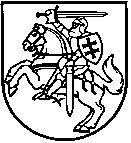 LIETUVOS RESPUBLIKOS energetikos MINISTERIJAValstybės biudžetinė įstaiga, Gedimino pr. 38, 01104 Vilniustel. (8 706) 64 715, faks.(8 706) 64 820, el. p. info@enmin.lt , http://www.enmin.lrv.lt Duomenys kaupiami ir saugomi Juridinių asmenų registre, kodas 302308327Lietuvos Respublikos energetikos ministerija (toliau – Energetikos ministerija) š. m. sausio 24 d. gavo Klaipėdos miesto savivaldybės atsinaujinančių išteklių energijos naudojimo plėtros veiksmų planą (toliau – Planas).  Atsižvelgiant į Lietuvos Respublikos Vyriausybės 2011 m. spalio 19 d. nutarimo 
Nr. 1217 „Dėl įgaliojimų suteikimo įgyvendinant Lietuvos Respublikos atsinaujinančių išteklių energetikos įstatymą“ 1.5 punktu Energetikos ministerijai suteiktus įgaliojimus, Energetikos ministerija išnagrinėjo derinimui pateiktą Planą ir teikia šias pastabas ir pasiūlymus:Plano 10 puslapyje neteisingai nurodytas uždavinys elektros energetikos sektoriuje 2020 metams – turi būti „elektros energijos, pagamintos iš AEI dalį, palyginti su šalies bendruoju galutiniu elektros energijos suvartojimu, padidinti ne mažiau kaip iki 20 procentų“.Siūlytina vadovautis aktualia Atsinaujinančių išteklių energetikos įstatymo redakcija. Plano 97 puslapyje, siūlytina patikslinti 13 skyrių ir 13.1 poskyrį, kadangi pateikiama informacija apie šiuo metu nebegaliojančias Atsinaujinančių išteklių energetikos įstatymo 12 ir 42 straipsnių nuostatas. Siūlytina vadovautis naujausiais, oficialiai Lietuvos statistikos departamento skelbiamais Kuro ir energijos balanso 2016 m. ir 2017 m. šilumos tiekėjo turimais duomenimis bei įvertinti galimą šių duomenų pasikeitimo įtaką tolimesniems, Plane atliktiems skaičiavimams.Taisytina Plano 45 puslapyje pateikta informacija – turi būti ,,AIE dalis bendrame galutinės energijos suvartojime įvertinama apibendrinant 5 skyriuje atliktus skaičiavimus.“.Siūlytina patikslinti Plano 44 puslapio pirmoje pastraipoje ir 36 lentelėje pateiktą informaciją, kadangi nurodoma informacija yra iš nebegaliojančio teisės akto. Rekomenduotina vadovautis Atsinaujinančių išteklių energetikos įstatymo 39 straipsnio ir Lietuvos Respublikoje vartojamų naftos produktų, biodegalų ir skystojo kuro privalomųjų kokybės rodiklių, patvirtintų Lietuvos Respublikos energetikos, aplinkos ir susisiekimo ministrų 2010 m. gruodžio 22 d. įsakymu Nr. 1-348/D1-1014/3-742 ,,Dėl Lietuvos Respublikoje vartojamų naftos produktų, biodegalų ir skystojo kuro privalomųjų kokybės rodiklių patvirtinimo“, 9 punkto nuostatomis, nustatančiomis biodegalų įmaišymo reikalavimus atskiriems naftos produktams. Atlikus pakeitimus, rekomenduotina įvertinti šių pakeitimų įtaką tolimesniems, Plane atliktiems skaičiavimams.Tikslintina Plano 6.7 poskyryje pateikta informacija apie UAB ,,Geoterma“ veiklą, siūlytina pateikti aktualią informaciją apie vykdytą veiklą 2017 m. ir įvertinti tolimesnės veikos perspektyvas.Atkreiptinas dėmesys, kad 2015 m. rugsėjo 15 d. įsigaliojo Europos Parlamento ir Tarybos direktyva (ES) 2015/1513, kuria iš dalies keičiamos Direktyva 98/70/EB dėl benzino ir dyzelinių degalų (dyzelino) kokybės ir Direktyva 2009/28/EB dėl skatinimo naudoti atsinaujinančių išteklių energiją, kurioje nustatoma, kad biodegalų, pagamintų iš žaliavinių augalų, tinkamų ir maisto ar pašarų gamybai, kiekis siekiant 10 procentų atsinaujinančių energijos išteklių iki 2020 m. rodiklio transporto sektoriuje būtų apribotas iki 7 procentų. Likusios transporto tikslo dalies turėtų būti siekiama naudojant pažangiuosius (pagamintus iš ne maistinių žaliavų) biodegalus ar kitą alternatyvų kurą. Vadovaujantis Atsinaujinančių išteklių energetikos įstatymo 57 straipsnio 8 dalimi,  savivaldybių atsinaujinančių išteklių energijos naudojimo plėtros veiksmų planų įgyvendinimas finansuojamas iš savivaldybių biudžetuose patvirtintų bendrųjų asignavimų, Nacionalinei atsinaujinančių energijos išteklių plėtros programai įgyvendinti skirtų lėšų ir kitų finansavimo šaltinių bei lėšų. Atsižvelgiant į tai, kad šiuo metu Nacionalinė atsinaujinančių energijos išteklių plėtros programa nėra patvirtinta, rekomenduotina užtikrinti Plano įgyvendinimui reikalingą finansavimą iš savivaldybės biudžeto lėšų bei ieškoti kitų finansavimo šaltinių bei lėšų. Siūlytina pataisyti Plano 10 skyriuje, pateiktą lentelę apie AIE dalies galutiniame vartojime didinimo priemones, nurodant priemonių finansavimo šaltinius.Taisytini Plano 64 puslapyje pateikti atsinaujinančių išteklių energijos naudojimo planiniai rodikliai, siūlytina vadovautis Atsinaujinančių išteklių energetikos įstatymo 57 straipsnio 2 dalies nuostatomis ir nustatyti 2017–2018 m. ir 2019–2020 m. planinius rodiklius. Papildomai rekomenduojama nurodyti planuojamų kiekvienų metų tarpinių rodiklių suvestinę pagal atskirus sektorius (elektra, šiluma, transportas), šita pastaba galioja ir Plane, pateiktiems AIE koncepciniams scenarijams.Siūlytina įvertinti saulės elektrinių plėtros galimybes pagal elektros energiją gaminantiems vartotojams taikomus principus, vykdant vadinamąją „dvipusę elektros energijos apskaitą“, t. y. pagamintą elektros energiją vartojant savo reikmėms, o nesuvartotą – tiekiant į elektros tinklus, ir, esant poreikiui, ją atgaunant iš tinklų. Atkreiptina dėmesys, kad Elektros energiją gaminančiais vartotojais gali būti fiziniai ir juridiniai asmenys. Fizinių asmenų saulės elektrinių įrengtoji galia gali būti ne didesnė kaip 10 kW, o juridinių asmenų – ne didesnė kaip 100 kW, ir šių elektrinių galia negali viršyti gaminančio vartotojo objektui suteiktos leistinos naudoti galios dydžio. Gaminančių vartotojų saulės elektrinių įrengtoji suminė galia pagal Atsinaujinančių išteklių energetikos įstatymą neturi viršyti 100 MW, iš kurių 70 MW galia paskirstoma fiziniams asmenims ir 30 MW galia – juridiniams asmenims.Rekomenduotina įvertinti rizikos veiksnių, dėl kurių iki 2020 m. gali būti nepasiekta, suplanuota AIE dalis galutiniame energijos suvartojime, mažinimo galimybes. Plane, pateiktus projektų atrankos ir finansavimo kriterijus, rekomenduotina suderinti su 2014 m. balandžio 9 d. Europos Komisija paskelbtomis 2014–2020 m. Valstybės pagalbos aplinkos apsaugai ir energetikai gairėmis.Siūlytina Plane numatyti Plano įgyvendinimo ataskaitų viešinimo tvarką.Rekomenduotina atlikti visų Plano puslapių numeraciją. Atkreiptinas dėmesys, kad pateiktos lentelės turi būti informatyvios, todėl rekomenduojama lentelių pavadinimuose nurodyti metus, už kuriuos pateikiama informacija. Taip pat siūlytina Plane atlikti redakcinio pobūdžio (gramatikos, skyrybos) taisymus.Energetikos viceministras							    Vidmantas Macevičius S. Garbar, (8 706) 64 681, el. p. sergej.garbar@enmin.lt		           ORIGINALAS NEBUS SIUNČIAMASKlaipėdos miesto savivaldybės administracijai2018-02Į 2017-01-24 Nr. (8.3-10 E)3-Nr. (4.18E)-R2-281Klaipėdos miesto savivaldybės administracijaidėl Klaipėdos Miesto SAVIVALDYBĖS ATSINAUJINANČIŲ IŠTEKLIŲ ENERGIJOS NAUDOJIMO PLĖTROS VEIKSMŲ PLANO DERINIMOdėl Klaipėdos Miesto SAVIVALDYBĖS ATSINAUJINANČIŲ IŠTEKLIŲ ENERGIJOS NAUDOJIMO PLĖTROS VEIKSMŲ PLANO DERINIMOdėl Klaipėdos Miesto SAVIVALDYBĖS ATSINAUJINANČIŲ IŠTEKLIŲ ENERGIJOS NAUDOJIMO PLĖTROS VEIKSMŲ PLANO DERINIMOdėl Klaipėdos Miesto SAVIVALDYBĖS ATSINAUJINANČIŲ IŠTEKLIŲ ENERGIJOS NAUDOJIMO PLĖTROS VEIKSMŲ PLANO DERINIMO